I am a native Russian, working as a freelance translator since 1994. I am ready to perform a free test translation up to 200 words.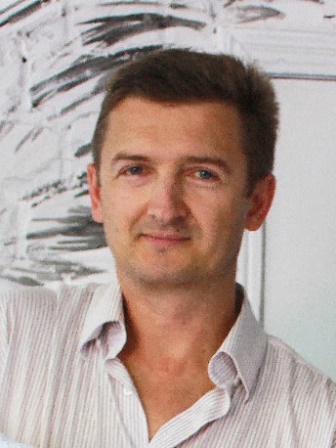 Personal Attributes: Self-motivated, able to organize and analyze with attention to detail.  Always meet operational deadlines with accuracy and quality. Able to deal with extended pressure.In this CV, you will get full yet concise information you need to start cooperation with me:1. Education and Training: Radio engineer and Economist	12. Working Languages and Work Experience	13. CAT Software	24. Rates and Payment Methods Accepted	2Annex: Major Projects	31. Education and Training: Radio engineer and Economist 2. Working Languages and Work Experience3. CAT SoftwareSDL Trados 2007  		advanced memoQ 2014 R2 		advancedTransit XV 			advanced4. Rates and Payment Methods AcceptedAnnex: Major ProjectsOperating Instructions, Brochure, Web-site translation, Drawing …………… 3Apps Localisation ……………………………………………………………………………………. 8Invention Translation ……………………………………………………………………………... 8Operating Instructions, Brochure, Web-site translation, Drawinggo to Annex: Major Projectsgo to page 1VICTOR SAFONOVTRANSLATOR
ENGLISH > RUSSIAN & UKRAINIANprovulok Karuselny, , T. +380-97-00-44-880 / +380-522-27-08-47Local Time: GMT +02:00victor@deseya.com2010 to 2011English courses 1998 to 1999Economist Department of EconomicsKirovohrad National Technical University 1988 to 1993Radio engineer Radio Technical Department  University, Native in:RussianUkrainianWorking pairs:English to RussianEnglish to UkrainianWork Experience:1994 to Present2003 to 20141998 to 20031993 to 1998Freelance Translator for translation agencies and customersMostly translated manuals, user guides, patent documents, localized web sites and software. Please see the list of major projects  in Annex.Also was in charge of edition and composition  of technical documents.Computer support specialist The arrangements and support of the commercial bank  computer network. Translation and working with English websites and literature.Economist, Pension Fund of Ukraine Pension accounting for the special merits to Ukraine.  Studing English sources.Forensic expert Making an expertise. Studing English sources.Translation:English to Russian     from USD 0.05 per source word; from USD 14 per hourEnglish to Ukrainian from USD 0.05 per source word; from USD 14 per hourDiscounts:Yes – for exact and fuzzy matches, where applicable.Payment:VISAMasterCardPayPalSkrill (Moneybookers)Wire transferOerlikon Solar AG (TEL Solar)John DeereEquipment for the manufacturing of thin-film silicon solar modulesOperating InstructionsWorkplace InstructionsApps LocalisationEnglish to Russian, translation 12.2010 to 12.2013Tractors,  Platforms, Combine, LoadersInstallation instructionsOperating InstructionsEnglish to Russian, translation 04.2011 to 08.2014MTU  GmbHRockwell AutomationSiemens AGLiebherrBOSCHBMWDaimler-Benz AGRolls-Royce Motor CarsKärcherSkil (BOSCH)DREMEL (BOSCH)SandvikJVC KENWOOD CorporationEngine-generator set, Diesel Engines for Generator, Emergency Diesel Generator Set (NPP Novovoronezh)Operating InstructionsBrochureQuality Control PlanEnglish to Russian, translation 05.2011 to 05.2012Programmable logic controllers, Medium Voltage and solid-state power equipment, PowerFlex®Drive NewsletterOperating InstructionsInstallation InstructionsEnglish to Russian, translation 12.2010 to 02.2012MotorsSpecifications Test procedure Web-site translation CharterPresentationDrawingEnglish to Russian, translation 03.2011 to 12.2013Aircraft air management, flight control and actuation systems, hydraulic and landing gears systemsDescriptionEnglish to Russian, translation10.2011Generator C5 for commercial vehicles, Screwdriving tools, Lawnmower, Garden tools, Pharma Liquid packaging machinesWeb-site translationConsumer Brochure Operating InstructionsEnglish to Russian, translation05.2011 to 04.2013MINI Space, Mini Cooper S, Motor CarsWeb-site translationTrainingDescriptionEnglish to Russian, translation08.2011 to 02.2014Motor CarsTelematic messagesEnglish to Ukrainian, translation03.2014 to 04.2014Motor CarsWeb-site translationEnglish to Ukrainian, translation04.2011 to 08.2012Industrial and special equipmentEmployee SurveyEnglish to Russian, translation08.2012Circular saws, SanderOnline catalogues translationEnglish to Ukrainian, translation10.2012 to 10.2013Compact Saw, Cordless multitoolWeb-site translationEnglish to Russian, translation10.2011 to 07.2013Turning tools, Liquid  FilterDescriptionWelding- and Test PlanEnglish to Russian, translation09.2012 to 07.2014CD-RECEIVER Operating InstructionsEnglish to Russian, translation11.2012WacomKverneland AutocomOptionISRA VISION PARSYTEC AGKollmorgenBreyer GmbHBAUER KOMPRESSORENCasco AdhesivesAbbottConteg Rohde & Schwarz Professional  Radio GmbHOptimaContegVIPRO Time Mining & Processing LtdE+E Elektronik®LtiLNI Schmidlin SASotaxEasyPetPetainerAetertekTK-STARMiKAROLHUNTER space science and technology co., LTDTrainertecPETSMake & Build Dog StuffKoolKaniFESTOOLApps LocalisationTeamViewerJVC Kenwood Troika Systems Limited Eastman Kodak CompanyProfessional pen tabletOperating InstructionsEnglish to Russian, translation02.2011 to 07.2011IsoMatch Global GPS antennaOperating InstructionsEnglish to Russian, translation09.2011Automobile diagnostic moduleOperating InstructionsEnglish to Russian, translation09.2011 to 12.2012GLobeSurferIIIDescriptionEnglish to Russian, translation09.2011Operator DisplayOperating InstructionsEnglish to Russian, translation10.2011Drive systems Connect Drive CommunicationEnglish to Russian, translation10.2011Extrusion line for Sheets and FilmsPresentationEnglish to Russian, translation10.2011Pneumatic high pressure unit for explosive gasOperating  instructions and maintenance schedulesEnglish to Russian, translation10.2011Glue systemOperating InstructionsEnglish to Russian, translation09.2012CELL-DYN Sapphire Automated hematology analyzerDescriptionEnglish to Russian, translation08.2012Air conditioner for electric enclosures Operating InstructionsEnglish to Russian, translation02.2012Trunked  Radio System ACCESSNET®Operating InstructionsEnglish to Russian, translation04.2011Fully automatic filling machine FT2-20Operating InstructionsEnglish to Russian, translation02.2011Cooling unit for electric enclosureUse and maintenance manualEnglish to Russian, translation02.2012Vibrating ScreensBrochureEnglish to Russian, translation12.2013SAG MILL FEED CONVEYORDrawingEnglish to Russian, translation11.2014Humidity/temperature transmitterMANUAL Hardware and SoftwareEnglish to Russian, translation12.2012LSK - synchronous servomotorsOperating InstructionsEnglish to Russian, translation06.2014Hydrogen generator h2-carrierOperating InstructionsEnglish to Russian, translation01.2013Zymark EasyFillOperating InstructionsEnglish to Russian, translation12.2012Pet Fencing System EP-8000, Automatic Anti-Bark Collar EP-28AUser’s Manual English to Russian, translation04.2013, 03.2014Training Collar IS-PET998DR-B, PET853 Anti-bark Collar, Anti Bark Spray Collar PET805A, Anti Bark Spray Collar PET805BUser’s Manual English to Russian, translation05.2013, 06.2014AT-919 Training  Sysytem, Simplified Remote Dog Trainer AT-215, Intelligent Remote Dog Trainer AT-219User’s Manual English to Russian, translation07.2013, 01.2014, 04.2014GPS Tracker User’s Manual English to Russian, translation03.2014PET900B Pet Training DeviceUser Operating GuideEnglish to Russian, translation03.2014GSM DOG TRAINING COLLAR GS-100User’s Manual English to Russian, translation06.2014GPS Tracker AIDI, Pet rescue system AIDIUser GuideEnglish to Russian, translation06.2014Remote Dog Trainer DT400 (DT1200)User’s Manual English to Russian, translation07.2014PET855 Anti-bark CollarUser’s Manual English to Russian, translation07.2014The Doggle Chariot Adjustable dog wheelchair User’s Manual English to Russian, translation08.2014KK-360R Multi-Dog Remote Training SystemUser’s Manual English to Russian, translation09.2014SURFIX oil dispenserDescriptionEnglish to Russian, translation03.2012Zymark EasyFill, MT90 Waterproof GPRS tracker, Deluxe In-Ground Radio, Fence Petbaby, Electronic Fencing System W-227, Beeper Hanter 2000, SHOCK MAT, DIGITAL SOUND DEVICE WITH TIMER, Pet Behave Remote Training System, GSM/GPRS Tracker LDW-TKW1 9G/TKP19Q, GSM/GPRS/GPS MINI TRACKER, Smart Dog In-ground Pet Fencing System HT-023, BHE-400 SUPER SOUND BEEPER, Wireless Fence  P-007, PET GPS TRACKER COLLAR KDL100, SmartUFO Remote positioning device for people and pets User’s Manual English to Russian, translation2013 to 2014TeamViewerSolutions for desktop sharing and online collaboration over the InternetEnglish to Ukrainian06.2011 to 08.2013Route CollectorGPS logger application for recording traveling and daily outingsAniloxQC, AniCAM-M,  ,  AnyCAM 3D Scanning Microscope associated QC applications (measuring Anilox Rolls, Gravure Cylinders and FlexoPlates)English to Russian08.2014 to 09.2014TIFF Assembler PlusEnglish to Russian12.2014Invention Translation SUBTERRANEAN RESERVOIR TREATMENT METHOD (Gydraulic fracturing)VALVE STEM HAVING CONDITIONED LUBRICATING SURFACES (Fluid valves)LUBRICATION PROCESSES FOR ENHANCED FORGEABILITY (Decreasing friction between dies and workpieces during forging operations)WRITING INSTRUMENT AND INK CARTRIDGE UNIT (Writing instrument having a writing tip section that simulates a look and feel of a fountain pen)RADIAL DEPLOYMENT SURGICAL TOOL (Radial deployment surgical tool that is adapted for performing surgical procedures within narrow regions within a patient)METHOD AND APPARATUS PERTAINING TO INTERLACED AMPLITUDE PULSING USING A HARD-TUBE TYPE PULSE GENERATORCOMPUTER-IMPLEMENTED METHOD OF AND SYSTEM FOR SEARCHING AN INVERTED INDEX HAVING A PLURALITY OF POSTING LISTS SYSTEM WITH AIR FLOW UNDER DATA STORAGE DEVICESFOOD BASED HOMOGENIZERA METHOD OF AND SYSTEM FOR PROVIDING A CLIENT DEVICE WITH PARTICULARIZED INFORMATION WITHOUT EMPLOYING UNIQUE IDENTIFIERSMORPHOLOGICAL ANTI-ALIASING (MLAA) OF A RE-PROJECTION OF A TWO-DIMENSIONAL IMAGE WIRELESSS ENERGY SOURCES FOR INTEGRATED CIRCUITS INTRODUCTIONSEARCH QUERY SUGGESTIONS BASED IN PART ON A PRIOR SEARCH AND SEARCHES BASED ON SUCH SUGGESTIONS (Search query suggestion systems of search engines)REMOTE MONITORING SYSTEM FOR MONITORING MEDICAL DEVICES VIA WIRELESS COMMUNICATION NETWORKSSYSTEM, METHOD AND DEVICE FOR SCORING BROWSING SESSIONS (Ranking systems, methods and algorithms for web pages)METHOD AND APPARATUS FOR USE IN PRESERVING A GAME STATE (Computer simulations, and more specifically - user interaction with simulations)APPARATUS AND METHOD FOR IMPROVED PRESENTATION OF OBJECTS IN A DISTRIBUTED INTERACTIVE SIMULATION (Employed in military simulators and multi-player computer games)A DEVICE AND METHOD FOR SECONDARY DENTAL CARIES DIAGNOSIS (To study the properties of the solution or the biological tissue to diagnose secondary caries)METHOD FOR PROCESSING AN AUDIO SIGNAL FOR IMPROVED RESTITUTION (Audio signal processing with a view to the creation of improved acoustic ambience)AUTOMATIC GENERATION OF SUGGESTED MINI-GAMES FOR CLOUD-GAMING BASED ON RECORDED GAMEPLAY AUTOMATIC PROCESSING OF ULTRASONIC DATA (To evaluate quantitative properties of unknown surfaces such as thickness, shape, and texture)MOBILE COMMUNICATION DEVICE, SYSTEM, AND METHOD (For detecting a communication from an implantable device, an ingestible event marker, an implantable pulse generator)REMOTE BROWSING SESSION MANAGEMENT CUSTOMIZABLE UNIFORM CONTROL FOR HOSTED SERVICE IMAGES (Virtualization technologies)MANAGING INFORMATION ASSOCIATED WITH NETWORK RESOURCES (Management of content and information corresponding to the access of content)DYNAMIC SURGICAL FLUID SENSING (Surgical sensors)VIBRATION TRANSDUCER AND ACTUATOR AIRCRAFT SUPPORT PLANK MOUNTED  MACHINE GUNADJUSTMENT AND STABILIZATION UNIT WITH A FORCE-SENSING DEVICE (For a weapon)TRANSAURAL SYNTHESIS METHOD FOR SOUND SPATIALIZATION (Spatialized rendering of audio signals, more particularly integrating a room effect)VIDEO ENDOSCOPIC SYSTEM (Medical endoscopes)English to Russian,  English to Ukrainian10.2012 to 09.2014